Shoulder Injury Research Project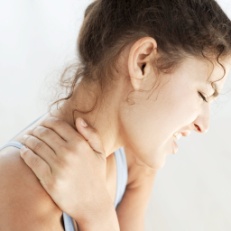 Sports Medicine IIntroductionThe Student becomes the Teacher!  Working with a different partner of your choice, you will research an injury of the shoulder.  Below you will find the specific information you will need to research and the criteria that will be used for assessing your project.Research InformationInformation on the following should be included in your project (20pts):Name of your injury (nicknames should be included, if applicable)A description of what your injury isWhat anatomy is involved in your injury? Remember, some anatomical features are important to list that might become secondarily involved as a result of the injury.  Include ALL applicable anatomy.What are the common mechanisms/causes of your injury and why?What are the signs and symptoms associated with your injury?Are there some populations that are more prone to getting this injury (i.e. male vs. female, young vs. geriatric, etc) and why?In what sports and/or activities (i.e. ADL, industrial skills, etc) does your injury typically occur?  Why?Are there any special tests that could be performed in assessing your injury?  If so, list and describe.  Remember, “special tests” includes more than just orthopedic/stress special tests!How is your injury treated/managed?  Include all treatments for injuries with varying severities.  After injury, what is the prognosis for the patient if treated? if untreated?  Why is the prognosis that which it is?How can your injury be prevented?  If it cannot be prevented (and most can), describe why not.Project ComponentsDisplay (25pts)Using a tri-fold display (provided), you will summarize the information researched above.  It should provide clear anatomical diagrams and pictures of your injury, its special tests, MOI’s, treatments, etc.  Physical visuals/objects may be included with your display, such as, x-ray/MRI/CT films, anatomical models, protective equipment, things viewers of your display can interact with, etc.  These items are very much encouraged, but not required.  Brochure (15pts)The brochure should include the injury’s name and very briefly summarize what it is, the anatomy involved, MOI and signs & symptoms only (a maximum of 1-2 panels of your brochure for injury info AND MLA sources). Most importantly, provide large and clear anatomical diagrams and pictures of your injury, otherwise viewers will not have the diagrams provided on your display to reference at home.  Submit a finalized copy of your brochure via email; copies will be made by Mrs. Reed (students will need to print off their own brochures if they want them to be in color).  Your brochure should be two pages in length (one front, one back; no more, no less) and created using Microsoft Publisher.  Please fold brochures neatly in advance.MLA References (10pts)Lastly, works referenced, cited in MLA format (for pictures, simply provide the URL), must be included on the brochure and on the back of your display.  In-text citations should also be present in both works.  List all sources referenced, whether textual information and/or pictures/diagrams.  There should be a minimum of 4 references (i.e. websites, textbooks, interviews, journals, etc) used as information sources, one of which must be a paper based source; minimum does not include picture/visual sources.  Participation and Professionalism (30pts)This is an individual score based on work ethic during research/construction days, cooperation with your partner, demeanor/professionalism (on task), treatment of computers and texts, preparedness, completion of evaluations (on back), etc.  You will be evaluating yourself, as well as, your partner for overall participation in and contribution to the completion of your project.  Name: _________________________________Injury: _____________________________________Partner’s Phone: _____________________________________Partner’s E-mail: ____________________________________________Remember, thorough completion of the following evaluations are part of your individual score.Evaluation of Your Performance/Contribution:_____________________________________________________________________________________________________________________________________________________________________________________________________________________________________________________________________________________________________________________________________________________________________________________________________________________________________________________________________________________________________________________________________________________________________________________________________________________________________________________________________________________________________________________________________________________________________________________________________________________________________________________________________Evaluation of Your Partner’s Performance/Contribution:_____________________________________________________________________________________________________________________________________________________________________________________________________________________________________________________________________________________________________________________________________________________________________________________________________________________________________________________________________________________________________________________________________________________________________________________________________________________________________________________________________________________________________________________________________________________________________________________________________________________________________________________________________The feedback provided here will not be shared with your partner.  As a result, please be thoroughin your evaluation, describing both strengths and areas of improvement youfeel your partner demonstrated while working on this project.